Веселые стихи про Новый годМ. Яснов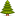 ПОД ЗАКРУЖИВШИМСЯ СНЕЖКОМ...Под закружившимся снежкомИдёт красотка с гребешком:Сегодня наша курочкаВ курятнике - Снегурочка!А Петушок, как Дед Мороз,Гостинцы маленьким принёс:Погладил всех по темечкуИ подарил по семечку!К. ЧуковскийЁЛКАБыли бы у ёлочкиНожки,Побежала бы онаПо дорожке.Заплясала бы онаВместе с нами,Застучала бы онаКаблучками.Закружились бы на ёлочкеИгрушки -Разноцветные фонарики,Хлопушки.Завертелись бы на ёлочкеФлагиИз пунцовой, из серебрянойБумаги.Засмеялись бы на ёлочкеМатрёшкиИ захлопали б от радостиВ ладошки,Потому что нынче ночьюУ воротПостучался развесёлый Новый годНовый, новый,Молодой,С золотою бородой!П. СинявскийНОВОГОДНИЙ КАРНАВАЛПригласил на танец ЖучкуДрессированный Барбос.Со Снегурочкой под ручкуПляшет Дедушка Мороз.Пляшут лампочки на ёлке,А на блюде пирожки.Во дворе, обняв метёлки,В пляс пошли снеговики.Только я не танцевал –Я сидел и рисовал.И кружился на картинкеНовогодний карнавал.У ДЕДУШКИ МОРОЗА ГОРЯЧАЯ ПОРАУ Дедушки МорозаЗдоровье, хоть куда!Его не испугаютЛюбые холода.Пускай повсюду стужа,А вовсе не жара –У Дедушки МорозаГорячая пора.У Дедушки МорозаСерьёзные дела –Нужны для снежной бабыМорковка и метла.И новая ушанкаИз старого ведра –У Дедушки МорозаГорячая пора.У Дедушки МорозаРабота по душе,Он нужен в каждом доме,На каждом этаже.Он дарит нам подарки,А мы кричим «Ура!» -У Дедушки МорозаГорячая пора.МЫ ВСТРЕЧАЛИ НОВЫЙ ГОДМы встречали Новый год:Папа, мама, я и кот.Я пил праздничный компот,Взрослые - шампанское,А ужасно важный котУплетал сметанское.Андрей УСАЧЁВАКВАРИУМСделал МорозНовогоднее чудо -Аквариум зимнийИз нашего пруда!За ночь однуЗастеклил его льдом.Жалко, что рыбокВидно с трудом!ДЕД МОРОЗЗдравствуй, Дедушка Мороз!Ты, наверное, замёрз:День ходил по городу,Отморозил бороду...Нос клади на батарею.Я сейчас тебя погрею!Гайда ЛАГЗДЫНЬ* * *Ёлку в дом не понесу!Мы украсим ель в лесу!Пахнет ель смолистым мёдом.Пахнет ёлка Новым годом!3. АлександроваПТИЧЬЯ ЁЛКАУ серебряной дорожки,Лишь наступит Новый год,На высокой тонкой ножкеЧудо-ёлочка встаёт.Это ёлка не простая,И она не для ребят.Возле ёлочки, летая,Птицы весело свистят.Тут и дятел, и синицы,Снегири, и воробей –Все хотят повеселитьсяВозле ёлочки своей!Не блестят на ней игрушкиИ не светится звезда,Но зато для птиц кормушкиМы повесили туда!Прилетают птичьи стаиК нам на ёлку в зимний сад,И в саду, не умолкая,Колокольчики звенят.ЁЛОЧКАМаленькой ёлочкеХолодно зимой.Из лесу ёлочкуВзяли мы домой.Сколько на ёлочкеШариков цветных,Розовых пряников,Шишек золотых!Сколько под ёлочкойМаленьких ребят!Топают, хлопают,Весело кричат:«Ёлочка, ёлочка,Яркие огни,Синими бусами,Ёлочка, звени!Встанем под ёлочкойВ дружный хоровод.Весело, веселоВстретим Новый год!»С. ПогореловскийВЗГРУСТНУЛОСЬ ДЕДУШКЕ МОРОЗУКак медленно-медленно время идёт!Лежу я в чулане весь год напролёт.Лежу я в потёмках на старой газетеи слушаю: что происходит на свете?Вот, слышу, ручьи за окном зазвенели.Апрель...Хорошо ребятишкам в апреле!Кораблики в луже пускают они.А я им не нужен...Что ж, старый, усни!И рад бы уснуть я, да что-то не спится.Вот, слышу, в саду зачирикали птицы.Июнь...Ребятишки - в полях, на реке.Забыли они обо мне, старике...Но только метель свою песню затянет,как свет ослепительный вспыхнет в чуланеи вскрикнут ребята, захлопав в ладоши:«Наш дедушка милый! Какой ты хороший!И. ТокмаковаНОВЫЙ ГОДХодят ёлки по одной,Ходят парами,Тротуаром, мостовойИ бульварами.Скоро, скоро Новый год,Вся с иголочкиК вам придёт и к нам придётГостья - ёлочка!ЖИВИ, ЁЛОЧКАМне ёлку купили!Мне ёлку купили!В лесу на опушке её не рубили.А сделали ёлку на добром заводеХорошие дяди,Весёлые тёти.Скорей приходите,Скорей поглядитеНа ёлку из тонких серебряных нитей.Вся в хвое мохнатойБлестящей и пышной,Задень -И она зазвенит еле слышно.А ёлка лесная осталась живая.Стоит на опушке,Макушкой кивая.Кому?Никому!Просто - ветру, метели,Такой же красивойНеспиленной ели.С. МаршакДЕКАБРЬВ декабре, в декабреВсе деревья в серебре.Нашу речку, словно в сказке,За ночь вымостил мороз,Обновил коньки, салазки,Ёлку из лесу привёз.Ёлка плакала сначалаОт домашнего тепла.Утром плакать перестала,Задышала, ожила.Чуть дрожат её иголки,На ветвях огни зажглись.Как по лесенке, по ёлкеОгоньки взбегают ввысь.Блещут золотом хлопушки.Серебром звезду зажёгДобежавший до верхушкиСамый смелый огонёк.Год прошёл, как день вчерашний.Над Москвою в этот часБьют часы Кремлёвской башниСвой салют - двенадцать раз.
Корней Чуковский 

*** 
Перед праздником зима 
Для зеленой елки 
Платье белое сама 
Сшила без иголки. 
Отряхнула белый снег 
Елочка с поклоном 
И стоит красивей всех 
В платьице зеленом. 
Ей зеленый цвет к лицу, 
Елка знает это. 
Как она под Новый год 
Хорошо одета! 


Агния Барто 

*** 

Дело было в январе, 
Стояла ёлка на горе, 
А возле этой ёлки 
Бродили злые волки. 

Вот как-то раз 
Ночной порой, 
Когда в лесу так тихо, 
Встречают волка под горой 
Зайчата и зайчиха. 

Кому охота в Новый год 
Попасться в лапы волку! 
Зайчата бросились вперёд 
И прыгнули на ёлку. 

Они прижали ушки, 
Повисли, как игрушки. 
Десять маленьких зайчат 
Висят на ёлке и молчат — 
Обманули волка. 
Дело было в январе — 
Подумал он, что на горе 
Украшенная ёлка. 

*** 
Встали девочки в кружок. 
Встали и примолкли. 
Дед Мороз огни зажёг 
На высокой ёлке. 

На верху звезда, 
Бусы в два ряда. 
Пусть не гаснет ёлка, 
Пусть горит всегда! 

*** 

Мой брат (меня он перерос) 
Доводит всех до слез. 
Он мне сказал, что Дед Мороз 
Совсем не Дед Мороз! 

Он мне сказал: 
-В него не верь! — 
Но тут сама 
Открылась дверь, 

И вдруг я вижу — 
Входит дед. 
Он с бородой, 
В тулуп одет, 
Тулуп до самых пят! 
Он говорит: 
-А елка где? 
А дети разве спят? 

С большим серебряным мешком 
Стоит, обсыпанный снежком, 
В пушистой шапке дед. 
А старший брат твердит тайком: 
-Да это наш сосед! 

Как ты не видишь: нос похож! 
И руки, и спина! — 
Я отвечаю: — Ну и что ж! 
А ты на бабушку похож, 
Но ты же не она! 

Елена Михайлова 

Что такое Новый год? 

Что такое Новый год? 
Это всё наоборот: 
Ёлки в комнате растут, 
Белки шишек не грызут, 

Зайцы рядом с волком 
На колючей ёлке! 
Дождик тоже не простой, 
В Новый год он золотой, 

Блещет что есть мочи, 
Никого не мочит, 
Даже Дедушка Мороз 
Никому не щиплет нос. 

31-е декабря 

Мы одного весь вечер ждем: 
Когда придет к нам елка в дом? 
Напротив вспыхнуло окно — 
Там елка убрана давно! 
В другом окне зажегся свет — 
Там дед залез на табурет 
И прикрепил звезду к макушке, 
И внукам раздал по хлопушке! 
Уже вот-вот и Новый год! 
А вдруг к нам елка не придет? 
Ура! Звонок! 
С сестрой вдвоем мы скачем у дверей. 
Сначала елка входит в дом, 
А папа — вслед за ней! 

Борис Заходер 

*** 

Встречали звери Новый год. 
Водили звери хоровод. 
Вокруг зеленой елки. 
Плясал и Крот, и Бегемот, 
И даже — злые Волки! 

Пустился в пляс и Дикобраз — 
Колючие иголки, 
И все — дрожать, 
И все — визжать, 
И все — бежать от елки! 

Гляди-ка: Уж — хоть сам хорош! — 
И тот дрожит от страха!.. 
-Зато меня уж не проймешь! — 
Сказала Че-ре-па-ха! 
-Мы спляшем шагом черепашьим, 
Но всех, пожалуй, перепляшем! 

Елена Григорьева 

Старый год 

Все ждут, конечно, Новый год, 
А я — жалею Старый. 
Ведь он совсем от нас уйдет! 
Мне даже грустно стало. 
А я уже привык к нему, 
Я за год с ним сдружился. 
Я с ним сдружился потому, 
Что плавать научился, 
Что море видел первый раз 
И что сестренка родилась. 
Мне правда грустно стало, 
Что год уходит Старый. 
Сергей Михалков 

Под Новый год 

Говорят: под Новый год 
Что ни пожелается — 
Всё всегда произойдёт, 
Всё всегда сбывается. 

Могут даже у ребят 
Сбыться все желания, 
Нужно только, говорят, 
Приложить старания. 

Не лениться, не зевать, 
И иметь терпение, 
И ученье не считать 
За своё мучение. 

Говорят: под Новый год 
Что ни пожелается — 
Всё всегда произойдёт, 
Всё всегда сбывается. 

Как же нам не загадать 
Скромное желание — 
На «отлично» выполнять 
Школьные задания. 


Чтобы так ученики 
Стали заниматься, 
Чтобы двойка в дневники 
Не смогла пробраться! 

Татьяна Бокова 

Я встречаю Новый год 

Папа ёлку украшает. 
Он сказал, что детям всем 
Этой ночью разрешает 
Не ложиться спать совсем. 
Раз в году такое можно, 
Только раз, под Новый год. 
Но представьте, как нарочно, 
Как назло зевает рот. 
Сторожу свою квартиру. 
Жду ответа на вопрос: 
«Как подарки в этом мире 
Нам приносит Дед Мороз? 
Как он к Ёлке проберётся? 
Где его волшебный путь?» 
Буду я с собой бороться, 
Чтоб дождаться, не уснуть! 

Светлана Суворова 

Подарок 

В Новый год под яркой елкой 
Я нашла подарок свой. 
В старой обувной коробке 
Спал котенок золотой. 

Носик кнопкой, хвостик кистью, 
Лапки в белых башмачках, 
А усищи-то, усищи! 
И полоски на боках. 

Заберу его в кроватку. 
Тихо песенку спою. 
Чтобы спал он сладко — сладко 
Сказку на ночь расскажу! 

Юрий Кушак 

Новость 

Всё сегодня новое: 
Лавочка садовая, 
Новый кот, 
Новый дворник у ворот. 
Белый мох на ёлочке — 
Новенький, с иголочки! 
Сел снегирь на сучок — 
Ну совсем новичок! 
А разве не новинка — 
Через двор тропинка? 
Побегу по ней к воротам, 
Людям новость подарю. 
— С новым годом! 
С новым годом! 
С новым счастьем! – говорю. 

Самуил Маршак 

Декабрь 

В декабре, в декабре 
Все деревья в серебре. 

Нашу речку, словно в сказке, 
За ночь вымостил мороз, 
Обновил коньки, салазки, 
Елку из лесу привез. 
Елка плакала сначала 
От домашнего тепла. 
Утром плакать перестала, 
Задышала, ожила. 
Чуть дрожат ее иголки, 
На ветвях огни зажглись. 
Как по лесенке, по елке 
Огоньки взбегают ввысь. 
Блещут золотом хлопушки. 
Серебром звезду зажег 
Добежавший до макушки 
Самый смелый огонек. 

Год прошел, как день вчерашний. 
Над Москвою в этот час 
Бьют часы Кремлевской башни 
Свой салют — двенадцать раз. 

Елена Благинина 

Елка 

Ну и елка, просто диво, 
Как нарядна, как красива. 
Ветви слабо шелестят, 
Бусы яркие блестят 
И качаются игрушки — 
Флаги, звездочки, хлопушки. 
Вот огни зажглись на ней, 
Сколько крошечных огней! 
И, верхушку украшая, 
Там сияет, как всегда, 
Очень яркая, большая, 
Пятикрылая звезда. 

Зинаида Александрова 

Дед Мороз 

Шел по лесу Дед Мороз 
Мимо кленов и берез, 
Мимо просек, мимо пней, 
Шел по лесу восемь дней. 
Он по бору проходил — 
Ёлки в бусы нарядил. 
В эту ночь под Новый Год 
Он ребятам их снесет. 
На полянках тишина, 
Светит желтая луна. 
Все деревья в серебре, 
Зайцы пляшут на горе, 
На пруду сверкает лед, 
Наступает Новый Год. 

Борис Соловьев 

Кому спасибо? 

Парк игрушечных машин 
Стало некуда девать, 
Можно целый магазин 
Смело дома открывать. 

Их в коробку положу, 
Горкою в три этажа, 
Но когда я ухожу, 
Скучно им без гаража. 

Я откладывать не стал, 
На конверт наклеил марки, 
Дед Морозу написал, 
Что мечтаю о подарке. 

«Добрый Дедушка Мороз, 
Я прошу лишь об одном, 
Чтоб под ёлочку принёс 
Мне — гараж, машинкам — дом». 

И под ёлкой в Новый год, 
В результате той уловки, 
Есть! Сбылась мечта! И вот — 
Чудо в яркой упаковке. 
Дед Мороз хороший самый! 
Только я не разобрал, 
Почему же просит мама, 
Чтобы папу целовал? 


Михаил Танич 

В ноль часов и ноль минут 

На часах двенадцать бьет! 
Кто же виноват, 
Что приходит Новый год, 
А ребята спят? 
Новый год, 
Он раз в году! 
Так что же он копается? 
Девять — жду его! 
Десять — жду! 
А глаза слипаются. 
Дед Мороза всюду ждут! 
Он придет пешком 
В ноль часов и ноль минут 
С голубым мешком. 
Новый год, 
Он раз в году! 
Так что же он копается? 
Девять — жду его! 
Десять — жду! 
А глаза слипаются. 
Слышу — кружится земля! 
На часы гляжу! 
Ой до этого нуля 
Я не досижу. 
Новый год, 
Он раз в году! 
Так что же он копается? 
Девять — жду его! 
Десять — жду! 
А глаза слипаются. 

Валентин Берестов 

Новогоднее происшествие 

Простые игрушки сквозь щелку 
Однажды увидели елку: 
«Давайте-ка елку нарядим! 
Залезем на ветки и сядем!» 
Полезли на елку игрушки. 
Мартышка уже на верхушке. 
Под Мишкою ветка прогнулась, 
Под Зайчиком чуть покачнулась. 
Цыплята висят, как фонарики, 
Матрешки — как пестрые шарики… 
«Эй, елочные игрушки, 
Снегурочки, звезды, хлопушки, 
Стекляшки витые, литые, 
Серебряные, золотые! 
Пока вы пылились на полке, 
Мы все очутились на елке! 
Сейчас ребятишек обрадуем! 
Ой, батюшки! Падаем! Падаем!» 

Юрий Щербаков 

*** 

На мохнатых колких лапах 
Елка в дом приносит запах: 
Запах хвои разогретой, 
Запах свежести и ветра, 
И заснеженного леса, 
И чуть слышный запах лета. 

Маргарита Ивенсен 

Елочка 

— Елочка, елка, 
Колкая иголка 
Где ты выросла? 
— В лесу. 
— Что ты видела? 
— Лису. 
— Что в лесу? 
— Морозы. Голые березы, 
Волки да медведи 
— Вот и все соседи. 
— А у нас под Новый год 
Каждый песенку поет. 